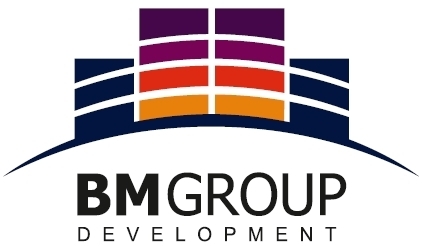 397909, Воронежская область, Лискинский район, город Лиски, проспект Ленина, д. 43-Б, офис 1, телефон/факс (47391) 2-22-21, ИНН 3664130500 КПП 365201001 ОГРН 1133668053199inbox@bmg-vrn.ru   www.bmg-vrn.ruТЕХНИЧЕСКОЕ ЗАДАНИЕ ЗАКАЗЧИКАОбщие требования Заказчика к закупке:Качество всех бытовок - новыеНаружная отделка всех бытовок - Профлист (оцинковка)Разгрузка бытовок на объекте - верхняя. №п/пНаименованиеКол-во, шт.НазначениеТребования по внутренней отделке1.Вагон Бытовка габаритный размер 6*2,41Для  ПрорабовСтены – вагонка (хвойных пород) / стеновые панели.Пол – линолеум.Окно – 2 шт., пластик. Стеклопакет 2-ой, расположение окон по 1 шт., на длиной стороне и в торце.Дверь – расположить по длинной стороне (ближе к краю, слева или справа), железная, замок врезной.Электрика - освещение светодиодное, розетки двойные - 5 шт.2.Вагон Бытовка габаритный размер 6*2,42Для бригады каменщиковСтены – ОСБ плита.Пол – ДСП / линолеум.Окно – 1 шт., пластик. Стеклопакет 2-ой. Расположить по длинной стороне, в центре.Дверь – расположить по длинной стороне (ближе к краю, слева или справа), деревянная, обита железом, замок врезной.Электрика – освещение светодиодное, розетки одинарные - 4шт.3.Вагон Бытовка габаритный размер 2,4*2,41Для сторожейСтены – ОСБ плита.Пол – ДСП / линолеум.Окно – 2 шт., пластик. Стеклопакет 2-ой. Дверь – расположить ближе к краю, слева или справа, деревянная, обита железом, замок врезной.Электрика – освещение светодиодное, розетки одинарные, 4 шт. 